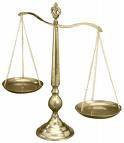  I. Unit Objectives: (15%)			Grade:__________________1. Be familiar with the early events in forensic history and the Locard Exchange 	Principle.  Also be able to identify the contributions of Mathiew Orfila, 	Archimedes, and Alphonse Bertillon.2. Describe how perception/observations can be faulty & describe factors that affect 	observational skills.3. List reasons or factors that can account for faulty eyewitness accounts. How can they be 	minimized?4. Describe the different jobs done by forensic scientists including: 	Find jobs on Weebly: write in notebook or complete and print out5. Compare civil law and criminal law.6. Be familiar with a person’s 4th amendment (search and seizure/ search warrant issues) 	& 5th amendment (Miranda) rights. Know Miranda Rights word for word!7. What is difference in Reasonable Suspicion and Probable Cause? Give examples.8. Be familiar with the difference in the Frye Standard (Frye v. United States-1923) and 	Daubert Standard (Daubert v. Merrell Dow Pharmaceuticals Inc-1993) in terms 	of 	evidence admissibility.9. How is guilt proven? How else can a trial end?10. Differentiate between legal terms: misdemeanor, felony, Murder (1st vs. 2nd degree), 	felony murder rule, manslaughter (voluntary vs. involuntary), aggravated assault, 	arson, burglary, robbery, larceny, rape.II. Case Studies: (30%)				Grade:__________________New Techniques:*Valentines Day Massacre_____________Innocence Project:*Ronald Cotton-1987 _________________ *Kevin Green-1979________________Child Laws:*Jacob Wetterling (Jacob Wetterling Act) 1989/1994/2016_____________*Megan Kanka (Megan’s Law)-1996______________*Amber Hagerman (Amber Hagerman Child Protection Act & Amber Alert)-1996________*Jessica Lunsford-(Jessica’s Law or Jessica Lunsford Act)-2005_______________	*Adam Walsh-(Code Adam, Adam Walsh Child Protection and Safety Act: 1981/2006 _____III. Schoology Assignments: (35%)		Grade:__________________1. Forensic Timeline& Bertillon Measurements_____________ 2. CSI Effect_________________3. Casey Anthony Assignment________________4. 4th/5th Amendment and Landmark Cases in Acceptance of Evidence___________5. Honest Lies_________________6. Brenton Butler Didn’t Do It Essay_______________7. The Confessions Activity____________________8. Megan’s Law_________________9. Investigator Profile_____________IV. Unit Test: (20%)				Grade:____________________